

Telefon: 09872/9539980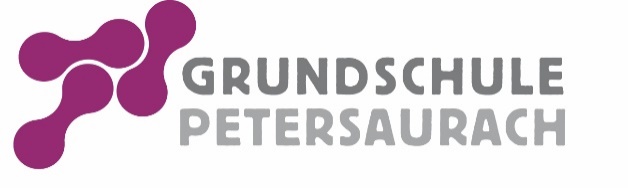 E-Mail: sekretariat@szpa.deEinladung zum ElterninformationsabendAm Donnerstag, den 16.02.2023 um 19:00 Uhr, laden wir zu einem Elterninformationsabend zur Einschulung 2023 in die Turnhalle der Grund- und Mittelschule, Wicklesgreuther Str. 16, in Petersaurach ein.Bekanntmachungen über die Schulanmeldung 2023Am Mittwoch, den 22.03.2023, findet in der Grundschule Petersaurach, Wicklesgreuther Straße 16, von 13:30 Uhr bis 17:00 Uhr die Schulanmeldung für den Bereich der Grundschule Petersaurach mit allen Ortsteilen zum Schuljahr 2023/24 statt. Anzumelden sind alle Kinder, die im folgenden Schuljahr erstmals schulpflichtig werden. Schulpflichtig werden alle Kinder, die am 30. September dieses Jahres sechs Jahre alt sein werden, also spätestens am 30. September 2017 geboren sind.Anzumelden sind ferner alle Kinder, die im vorigen Jahr vom Besuch der Grundschule zurückgestellt worden sind, der Zurückstellungsbescheid ist dabei vorzulegen, oder den Einschulungskorridor in Anspruch genommen haben.Die Pflicht zur Schulanmeldung besteht auch dann, wenn die Erziehungsberechtigten beabsichtigen, ihr Kind vom Besuch der Grundschule zurückstellen zu lassen. In diesem Fall bringen Sie bitte einen formlosen Antrag auf Zurückstellung sowie ein ärztliches Attest über den Zurückstellungsgrund zur Schulanmeldung mit. Ein Kind kann auf Antrag der Erziehungsberechtigten zur Schulaufnahme angemeldet werden, wenn es nach dem 30. September 2017 geboren ist und auf Grund der körperlichen, sozialen und geistigen Entwicklung zu erwarten ist, dass es mit Erfolg am Unterricht teilnehmen wird. Bei einem Kind, das nach dem 31. Dezember 2017 sechs Jahre alt wird, ist ein schulpsychologisches Gutachten erforderlich. Folgende Unterlagen sind bei der Anmeldung mitzubringen:Geburtsurkunde oder Familienstammbuch (nur zur Ansicht)Taufurkunde, falls vorhandenBestätigung des Gesundheitsamtes über die Teilnahme am Seh- und Hörtest sowie über die Teilnahme an der Früherkennungsuntersuchung U9Nachweis des Masernimpfschutzes (2 Impfungen, Immunität oder ärztliches Zeugnis einer med. Kontraindikation)Sorgerechtsbeschluss, Scheidungsurkunde, falls vorhandenInformationsblatt des Kindergartens für die Grundschule, falls vorhandenZur Anmeldung von Kindern mit nichtdeutscher Muttersprache sollten zur Erleichterung der Formalitäten der Pass und die Meldebescheinigung mitgebracht werden. Angaben über den Besuch eines Kindergartens oder Vorkurses sind erforderlich und ggf. der Nachweis über eine Sprachstandserhebung der Kindertagesstätte.Bei der Schulanmeldung müssen die neuen Erstklässler anwesend sein. Um Ihnen unnötige Wartezeiten zu ersparen, liegen in den Kindergärten in Großhaslach und Petersaurach rechtzeitig Listen aus, in die Sie Ihren Terminwunsch eintragen können. Sollte Ihr Kind keinen der beiden Kindergärten besuchen, bitten wir um telefonische Terminvereinbarung. gez. Christiane Nebert